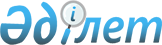 О признании утратившими силу некоторых решений Правительства Республики КазахстанПостановление Правительства Республики Казахстан от 12 октября 2015 года № 821      Правительство Республики Казахстан ПОСТАНОВЛЯЕТ:



      1. Признать утратившими силу некоторые решения Правительства Республики Казахстан согласно приложению к настоящему постановлению.



      2. Настоящее постановление вводится в действие со дня его первого официального опубликования.      Премьер-Министр

      Республики Казахстан                    К. Масимов

Приложение         

к постановлению Правительства

Республики Казахстан   

от 12 октября 2015 года № 821 

Перечень

утративших силу некоторых решений Правительства 

Республики Казахстан

      1. Постановление Правительства Республики Казахстан от 28 августа 1997 года № 1298 «О государственной системе предупреждения и ликвидации чрезвычайных ситуаций».



      2. Постановление Правительства Республики Казахстан от 12 июня 2001 года № 808 «Некоторые вопросы аттестации аварийно-спасательных служб, формирований и спасателей» (САПП Республики Казахстан, 2001 г., № 22, ст. 274).



      3. Постановление Правительства Республики Казахстан от 17 июня 2002 года № 655 «Об утверждении Положения о Попечительском совете при воспитательных колониях уголовно-исполнительной системы» (САПП Республики Казахстан, 2002 г. № 17, ст. 192).



      4. Постановление Правительства Республики Казахстан от 19 декабря 2002 года № 1327 «Об утверждении Правил информирования, пропаганды знаний, обучения населения и специалистов в области пожарной безопасности» (САПП Республики Казахстан, 2002 г., № 45, ст. 452).



      5. Постановление Правительства Республики Казахстан от 15 января 2003 года № 13 «Об утверждении образцов и норм положенности форменной одежды и специального обмундирования для сотрудников государственной противопожарной службы».



      6. Постановление Правительства Республики Казахстан от 17 января 2003 года № 50 «Об утверждении Правил информирования, пропаганды знаний, обучения населения и специалистов в области чрезвычайных ситуаций» (САПП Республики Казахстан, 2003 г., № 2, ст. 18).



      7. Для служебного пользования (согласно приложению).



      8. Постановление Правительства Республики Казахстан от 31 декабря 2003 года № 1387 «О внесении изменений и дополнений в постановление Правительства Республики Казахстан от 28 августа 1997 года № 1298».



      9. Пункты 10 и 11 изменений и дополнений, которые вносятся в некоторые решения Правительства Республики Казахстан, утвержденных постановлением Правительства Республики Казахстан от 30 июня 2005 года № 662 «О внесении изменений и дополнений и признании утратившими силу некоторых решений Правительства Республики Казахстан» (САПП Республики Казахстан, 2005 г., № 27, ст. 341).



      10. Пункт 1 изменений и дополнений, которые вносятся в некоторые решения Правительства Республики Казахстан, утвержденных постановлением Правительства Республики Казахстан от 13 января 2006 года № 38 «О внесении изменений и дополнений в некоторые решения Правительства Республики Казахстан» (САПП Республики Казахстан, 2006 г., № 4, ст. 32).



      11. Постановление Правительства Республики Казахстан от 23 января 2006 года № 45 «Об утверждении норм обеспечения спасателей профессиональных и добровольных аварийно-спасательных служб и формирований продуктами питания в период проведения спасательных и неотложных работ».



      12. Пункт 9 изменений и дополнений, которые вносятся в некоторые решения Правительства Республики Казахстан, утвержденных постановлением Правительства Республики Казахстан от 28 апреля 2006 года № 340 «О внесении изменений в некоторые решения Правительства Республики Казахстан» (САПП Республики Казахстан, 2006 г., № 15, ст. 148).



      13. Постановление Правительства Республики Казахстан от 4 декабря 2006 года № 1164 «О внесении изменений и признании утратившими силу некоторых решений Правительства Республики Казахстан» (САПП Республики Казахстан, 2006 г., № 46, ст. 493).



      14. Пункт 3 постановления Правительства Республики Казахстан от 25 декабря 2006 года № 1282 «О переименовании некоторых государственных учреждений Комитета по государственному контролю за чрезвычайными ситуациями и промышленной безопасностью Министерства по чрезвычайным ситуациям Республики Казахстан» (САПП Республики Казахстан, 2006 г., № 50, ст. 533).



      15. Постановление Правительства Республики Казахстан от 20 сентября 2007 года № 820 «О внесении изменений и дополнения в постановления Правительства Республики Казахстан от 12 июня 2001 года № 808 и от 30 июня 2006 года № 626» (САПП Республики Казахстан, 2007 г., № 34, ст. 384).



      16. Постановление Правительства Республики Казахстан от 2 октября 2007 года № 872 «Об утверждении норм оснащения профессиональных аварийно-спасательных формирований и обеспечения кинологических служб».



      17. Постановление Правительства Республики Казахстан от 29 ноября 2007 года № 1146 «Об утверждении криминалистических требований и методов испытания гражданского и служебного оружия и патронов к нему, Правил выдачи заключений на соответствие криминалистическим требованиям гражданского и служебного оружия и патронов к нему» (САПП Республики Казахстан, 2007 г., № 44, ст. 524).



      18. Постановление Правительства Республики Казахстан от 26 декабря 2007 года № 1299 «Об утверждении Правил добровольной возмездной сдачи гражданами незаконно хранящихся огнестрельного оружия, боеприпасов и взрывчатых веществ» (САПП Республики Казахстан, 2007 г., № 48, ст. 598).



      19. Пункт 1 изменений и дополнений, которые вносятся в некоторые решения Правительства Республики Казахстан, утвержденных постановлением Правительства Республики Казахстан от 19 июля 2008 года № 712 «Некоторые вопросы Министерства по чрезвычайным ситуациям Республики Казахстан» (САПП Республики Казахстан, 2008 год, № 34, ст. 354).



      20. Пункты 1, 7, 12, 14, 15 и 39 изменений и дополнений, которые вносятся в некоторые решения Правительства Республики Казахстан в области пожарной безопасности, утвержденных постановлением Правительства Республики Казахстан от 18 ноября 2008 года № 1068 «О внесении изменений и дополнений в некоторые решения Правительства Республики Казахстан в области пожарной безопасности».



      21. Постановление Правительства Республики Казахстан от 4 мая 2009 года № 624 «Об утверждении норм по обеспечению питанием курсантов пожарно-технических учебных заведений, находящихся на казарменном положении».



      22. Постановление Правительства Республики Казахстан от 15 декабря 2009 года № 2116 «О внесении дополнений и изменений в постановление Правительства Республики Казахстан от 15 января 2003 года № 13».



      23. Постановление Правительства Республики Казахстан от 17 мая 2011 года № 524 «Об утверждении Правил ведения реестра операторов технического осмотра» (САПП Республики Казахстан, 2011 г., № 39, ст. 475).



      24. Постановление Правительства Республики Казахстан от 7 ноября 2011 года № 1303 «Об утверждении Правил хранения, учета, использования, перевозки, уничтожения, ввоза, вывоза гражданских пиротехнических веществ и изделий с их применением» (САПП Республики Казахстан, 2012 г., № 2, ст. 19).



      25. Постановление Правительства Республики Казахстан от 8 ноября 2011 года № 1306 «О внесении изменений и дополнений в постановление Правительства Республики Казахстан от 15 января 2003 года № 13 «Об утверждении образцов и норм положенности форменного и специального обмундирования сотрудников и курсантов пожарно-технических учебных заведений органов государственной противопожарной службы Министерства по чрезвычайным ситуациям Республики Казахстан» (САПП Республики Казахстан, 2012 г., № 2, ст. 22).



      26. Постановление Правительства Республики Казахстан от 9 ноября 2011 года № 1312 «Об утверждении Правил использования объектов и помещений в сфере оборота наркотических средств, психотропных веществ и прекурсоров» (САПП Республики Казахстан, 2012 г., № 2, ст. 26).



      27. Постановление Правительства Республики Казахстан от 7 декабря 2011 года № 1483 «О внесении изменений и дополнений в постановление Правительства Республики Казахстан от 29 ноября 2007 года № 1146 «Об утверждении криминалистических требований и методов испытания гражданского и служебного оружия и патронов к нему» (САПП Республики Казахстан, 2012 г., № 6, ст. 132).



      28. Постановление Правительства Республики Казахстан от 7 апреля 2012 года № 430 «Об утверждении Правил оказания медицинской помощи гражданам, свобода которых ограничена, а также отбывающим наказание по приговору суда в местах лишения свободы, помещенным в специальные учреждения» (САПП Республики Казахстан, 2012 г., № 42, ст. 556).



      29. Постановление Правительства Республики Казахстан от 30 июля 2012 года № 1003 «О внесении изменений в постановление Правительства Республики Казахстан от 17 мая 2011 года № 524 «Об утверждении Правил ведения реестра центров технического осмотра» (САПП Республики Казахстан, 2012 г., № 64, ст. 904).



      30. Постановление Правительства Республики Казахстан от 2 ноября 2012 года № 1394 «О внесении изменения в постановление Правительства Республики Казахстан от 17 января 2003 года № 50 «Об утверждении Правил информирования, пропаганды знаний, обучения населения и специалистов в области чрезвычайных ситуаций» (САПП Республики Казахстан, 2012 г., № 77-78, ст. 1138).



      31. Подпункт 2) пункта 1 постановления Правительства Республики Казахстан от 9 ноября 2012 года № 1422 «О внесении изменений в постановления Правительства Республики Казахстан от 22 июня 2005 года № 607 «Вопросы Министерства внутренних дел Республики Казахстан» и от 9 ноября 2011 года № 1312 «Об утверждении Правил использования объектов и помещений в сфере оборота наркотических средств, психотропных веществ и прекурсоров» (САПП Республики Казахстан, 2013 г., № 79, ст. 1152).



      32. Постановление Правительства Республики Казахстан от 29 ноября 2012 года № 1503 «О внесении изменений в постановление Правительства Республики Казахстан от 7 ноября 2011 года № 1303 «Об утверждении Правил хранения, учета, использования, перевозки, уничтожения, ввоза, вывоза гражданских пиротехнических веществ и изделий с их применением» (САПП Республики Казахстан, 2013 г., № 1, ст. 12).



      33. Постановление Правительства Республики Казахстан от 17 апреля 2013 года № 370 «О внесении изменений и дополнений в постановление Правительства Республики Казахстан от 26 декабря 2007 года № 1299 «Об утверждении Правил добровольной возмездной сдачи гражданами незаконно хранящихся огнестрельного оружия, боеприпасов и взрывчатых веществ» (САПП Республики Казахстан, 2013 г., № 26, ст. 412).



      34. Пункт 13 постановления Правительства Республики Казахстан от 21 мая 2013 года № 507 «О внесении изменений в некоторые решения Правительства Республики Казахстан» (САПП Республики Казахстан, 2013 г., № 34, ст. 505).



      35. Постановление Правительства Республики Казахстан от 3 сентября 2013 года № 919 «О внесении дополнений в постановление Правительства Республики Казахстан от 17 января 2003 года № 50 «Об утверждении Правил информирования, пропаганды знаний, обучения населения и специалистов в области чрезвычайных ситуаций» (САПП Республики Казахстан, 2013 г., № 52, ст. 731).



      36. Постановление Правительства Республики Казахстан от 3 октября 2013 года № 1048 «О внесении изменений и дополнений в некоторые решения Правительства Республики Казахстан» (САПП Республики Казахстан, 2013 г., № 58, ст. 794).



      37. Пункт 1 постановления Правительства Республики Казахстан от 4 февраля 2014 года № 54 «Об утверждении стандарта государственной услуги «Оформление документов на выезд за пределы Республики Казахстан на постоянное место жительства» и внесении изменений и дополнений в некоторые решения Правительства Республики Казахстан» (САПП Республики Казахстан, 2014 г., № 4, ст. 39).



      38. Постановление Правительства Республики Казахстан от 4 февраля 2014 года № 55 «Об утверждении стандарта государственной услуги «Продление и выдача выездных виз» (САПП Республики Казахстан, 2014 г., № 4, ст. 40).



      39. Постановление Правительства Республики Казахстан от 10 февраля 2014 года № 71 «Об утверждении стандарта государственной услуги «Выдача лицензии, переоформление, выдача дубликатов лицензии на право занятия охранной деятельностью» (САПП Республики Казахстан, 2014 г., № 5, ст. 48).



      40. Постановление Правительства Республики Казахстан от 19 февраля 2014 года № 111 «Об утверждении стандартов государственных услуг «Выдача удостоверений лицам без гражданства и видов на жительство иностранцам, постоянно проживающим в Республике Казахстан», «Регистрация и выдача разрешений иностранцам и лицам без гражданства на постоянное жительство в Республике Казахстан», «Регистрация приема и выхода из гражданства Республики Казахстан» и «Присвоение и продление статуса беженца в Республике Казахстан» (САПП Республики Казахстан, 2014 г., № 7, ст. 71).



      41. Постановление Правительства Республики Казахстан от 19 февраля 2014 года № 113 «Об утверждении стандартов государственных услуг «Выдача пропуска на въезд в пограничную зону иностранцам и лицам без гражданства», «Оформление приглашений в Республику Казахстан по частным делам и с целью воссоединения семьи» и «Регистрация иностранцев и лиц без гражданства, временно пребывающих в Республике Казахстан» (САПП Республики Казахстан, 2014 г., № 7, ст. 73).



      42. Постановление Правительства Республики Казахстан от 21 февраля 2014 года № 122 «Об утверждении стандартов государственных услуг специального государственного архива Министерства внутренних дел Республики Казахстан» (САПП Республики Казахстан, 2014 г., № 9, ст. 81).



      43. Постановление Правительства Республики Казахстан от 24 февраля 2014 года № 131 «Об утверждении стандартов государственных услуг в сфере обеспечения безопасности дорожного движения» (САПП Республики Казахстан, 2014 г., № 9, ст. 85).



      44. Постановление Правительства Республики Казахстан от 24 февраля 2014 года № 132 «Об утверждении стандартов государственных услуг по вопросам документирования и регистрации населения Республики Казахстан» (САПП Республики Казахстан, 2014 г., № 9, ст. 86).



      45. Постановление Правительства Республики Казахстан от 5 марта 2014 года № 190 «Об утверждении стандартов государственных услуг в сфере оборота гражданского и служебного оружия и патронов к нему и лицензирования гражданских пиротехнических веществ и изделий с их применением» (САПП Республики Казахстан, 2014 г., № 15, ст. 132).



      46. Постановление Правительства Республики Казахстан от 9 июня 2014 года № 629 «О внесении изменений в постановление Правительства Республики Казахстан от 26 декабря 2007 года № 1299 «Об утверждении Правил добровольной возмездной сдачи гражданами незаконно хранящихся огнестрельного оружия, боеприпасов и взрывчатых веществ» (САПП Республики Казахстан, 2014 г., № 40-41, ст. 383).



      47. Постановление Правительства Республики Казахстан от 31 июля 2014 года № 858 «Об утверждении Правил выплаты надбавок за классность спасателям аварийно-спасательных служб и формирований» (САПП Республики Казахстан, 2014 г., № 48, ст. 490).



      48. Подпункт 1) пункта 2 постановления Правительства Республики Казахстан от 5 августа 2014 года № 893 «Об утверждении квалификационных требований, предъявляемых к аварийно-спасательным службам и формированиям» (САПП Республики Казахстан, 2014 г., № 51 ст. 517).
					© 2012. РГП на ПХВ «Институт законодательства и правовой информации Республики Казахстан» Министерства юстиции Республики Казахстан
				